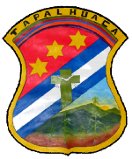 Acceso: obtener copia de sus datos, conocer la finalidad de su tratamiento, que datos se encuentran sometidos al tratamiento.Rectificación: modifiquen datos erróneos o incompletos, Cancelación: eliminación debido a que son inadecuados o excesivos.Oposición:que no se lleve a cabo o cese el tratamiento.Indique cual o cuales de sus datos personales necesita tener acceso o que se realice la rectificación, cancelacióny oposición, indicando la documentación que se adjuntara para demostrarlo.